Links to our curriculum drivers    Tyne Class   Spring 1    ReceptionThe following drivers underpin our school curriculum and, with our vision and values, allow us to deliver our curriculum strategy.  These key drivers are personal to our schools and reflect the locational, social and educational needs of our community.  Personal Social & Emotional DevelopmentIn PSED this half term we will be exploring our hopes, dreams and aspirations. We will begin by thinking about our new year’s resolutions – what do we want to learn to do or get better at this year. Where appropriate for school these will feed into our daily activities. We will learn about The Power of Yet to remind us about resilience and never giving up. We will build our resilience through our Commando Joes activities. We will read stories such as ‘The Little Engine that Could’ about not giving up. We will read the story ‘Giraffes Can’t Dance’ and will discuss and encourage positive attitudes to learning – how life is better when we are motivated, curious, enthusiastic, with a can-do attitude. We will also be exploring how to look after our oral health.Personal Social & Emotional DevelopmentIn PSED this half term we will be exploring our hopes, dreams and aspirations. We will begin by thinking about our new year’s resolutions – what do we want to learn to do or get better at this year. Where appropriate for school these will feed into our daily activities. We will learn about The Power of Yet to remind us about resilience and never giving up. We will build our resilience through our Commando Joes activities. We will read stories such as ‘The Little Engine that Could’ about not giving up. We will read the story ‘Giraffes Can’t Dance’ and will discuss and encourage positive attitudes to learning – how life is better when we are motivated, curious, enthusiastic, with a can-do attitude. We will also be exploring how to look after our oral health.R.E.In R.E. this half-term, we will be learning how God entrusted man to look after our wonderful world. We will discuss how this is a big responsibility. We will think about what we need to look after in our world e.g. the animals, and how we can help with this. We will learn about ‘Umaganda’ and will write a letter to our school council to suggest our own ‘Umaganda’ for our school which we will help with.R.E.In R.E. this half-term, we will be learning how God entrusted man to look after our wonderful world. We will discuss how this is a big responsibility. We will think about what we need to look after in our world e.g. the animals, and how we can help with this. We will learn about ‘Umaganda’ and will write a letter to our school council to suggest our own ‘Umaganda’ for our school which we will help with.Physical DevelopmentIn P.E. this half-term, we will be focusing on Speed, Agility and Travel.We will enjoy a range of PD activities including Dough disco, Squiggle while you Wiggle and Penpals handwriting activities.We will use meditation and yoga to further strengthen our bodies and learn how to relax. We will take part in weekly Commando Joes activities which promote physical and PSED skills. Children will need to come in their P.E. kits on Wednesday and Friday each week.Physical DevelopmentIn P.E. this half-term, we will be focusing on Speed, Agility and Travel.We will enjoy a range of PD activities including Dough disco, Squiggle while you Wiggle and Penpals handwriting activities.We will use meditation and yoga to further strengthen our bodies and learn how to relax. We will take part in weekly Commando Joes activities which promote physical and PSED skills. Children will need to come in their P.E. kits on Wednesday and Friday each week.	Eden Class	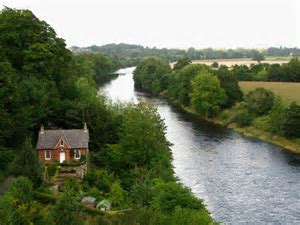 Curriculum GridSpring 1‘A Starry Night’LiteracyThis half term we will be looking at the features of non-fiction books. We will use these to learn about Space. We will enjoy a range of stories about space such as Whatever Next! and How to Catch a Star.  We will also be exploring what happens at night when we are sleeping e.g. learning about nocturnal animals. 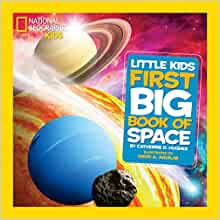 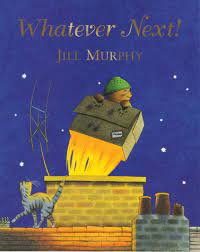 We will be paying attention and responding to the pictures and the words and will practise articulating our thought and ideas in well-formed sentences. We will invent our own stories based on stories we know. We will ‘hot seat’ a character from a story.  In phonics we will continue to learn and develop our knowledge and understanding of sounds, letters and words through our Read Write Inc programme. We will use the phonemes we have learnt to read and write simple words. We will begin to explore capital letters and finger spaces. In class we encourage mark making and early and developing writing for difference purposes e.g. a thank you letter to Santa, a list of items to take into space, Valentine’s day cards.LiteracyThis half term we will be looking at the features of non-fiction books. We will use these to learn about Space. We will enjoy a range of stories about space such as Whatever Next! and How to Catch a Star.  We will also be exploring what happens at night when we are sleeping e.g. learning about nocturnal animals. We will be paying attention and responding to the pictures and the words and will practise articulating our thought and ideas in well-formed sentences. We will invent our own stories based on stories we know. We will ‘hot seat’ a character from a story.  In phonics we will continue to learn and develop our knowledge and understanding of sounds, letters and words through our Read Write Inc programme. We will use the phonemes we have learnt to read and write simple words. We will begin to explore capital letters and finger spaces. In class we encourage mark making and early and developing writing for difference purposes e.g. a thank you letter to Santa, a list of items to take into space, Valentine’s day cards.LiteracyThis half term we will be looking at the features of non-fiction books. We will use these to learn about Space. We will enjoy a range of stories about space such as Whatever Next! and How to Catch a Star.  We will also be exploring what happens at night when we are sleeping e.g. learning about nocturnal animals. We will be paying attention and responding to the pictures and the words and will practise articulating our thought and ideas in well-formed sentences. We will invent our own stories based on stories we know. We will ‘hot seat’ a character from a story.  In phonics we will continue to learn and develop our knowledge and understanding of sounds, letters and words through our Read Write Inc programme. We will use the phonemes we have learnt to read and write simple words. We will begin to explore capital letters and finger spaces. In class we encourage mark making and early and developing writing for difference purposes e.g. a thank you letter to Santa, a list of items to take into space, Valentine’s day cards.LiteracyThis half term we will be looking at the features of non-fiction books. We will use these to learn about Space. We will enjoy a range of stories about space such as Whatever Next! and How to Catch a Star.  We will also be exploring what happens at night when we are sleeping e.g. learning about nocturnal animals. We will be paying attention and responding to the pictures and the words and will practise articulating our thought and ideas in well-formed sentences. We will invent our own stories based on stories we know. We will ‘hot seat’ a character from a story.  In phonics we will continue to learn and develop our knowledge and understanding of sounds, letters and words through our Read Write Inc programme. We will use the phonemes we have learnt to read and write simple words. We will begin to explore capital letters and finger spaces. In class we encourage mark making and early and developing writing for difference purposes e.g. a thank you letter to Santa, a list of items to take into space, Valentine’s day cards.Understanding the WorldThis half term we will learn about the Chinese zodiac and how Chinese New Year is celebrated. We will cook and taste some traditional Chinese food.   We will explore the natural world around us and understand important processes and changes in the natural world around us including how seasons change and changes in matter e.g, water freezing. We will explore differences in the world at night compared to during the day. We will enjoy weekly Forest School sessions. We will conduct some science experiments and continue to learn about fair testing, predicting and collecting data. We will explore shadows using the sun and torches.We will learn about Valentine’s day.Expressive Art and DesignThis half-term we will continue to use different tools and materials to express our ideas through art, construction and modelling. We will create our own space ship and props to go in it. We will create dens and tents to help us to explore light and dark, learning about how to attach materials. We will create Valentine’s Day cards.Our focus artist with be Andy Warhol. We will learn that his drawing was flown to space on Apollo 12. We will create our own space pictures in his style. We will join in with role-play and storytelling and will develop storylines in our pretend play using and making our own props. In Music we will join in with whole school singing. We will continue to follow the Charanga music scheme exploring the unit ‘Ourselves’ focusing on Family, Friends, People and Music from around the world. We will learn new action rhymes and songs and explore rhythm, pitch and volume through our singing and also through playing some percussion instruments. Expressive Art and DesignThis half-term we will continue to use different tools and materials to express our ideas through art, construction and modelling. We will create our own space ship and props to go in it. We will create dens and tents to help us to explore light and dark, learning about how to attach materials. We will create Valentine’s Day cards.Our focus artist with be Andy Warhol. We will learn that his drawing was flown to space on Apollo 12. We will create our own space pictures in his style. We will join in with role-play and storytelling and will develop storylines in our pretend play using and making our own props. In Music we will join in with whole school singing. We will continue to follow the Charanga music scheme exploring the unit ‘Ourselves’ focusing on Family, Friends, People and Music from around the world. We will learn new action rhymes and songs and explore rhythm, pitch and volume through our singing and also through playing some percussion instruments. Expressive Art and DesignThis half-term we will continue to use different tools and materials to express our ideas through art, construction and modelling. We will create our own space ship and props to go in it. We will create dens and tents to help us to explore light and dark, learning about how to attach materials. We will create Valentine’s Day cards.Our focus artist with be Andy Warhol. We will learn that his drawing was flown to space on Apollo 12. We will create our own space pictures in his style. We will join in with role-play and storytelling and will develop storylines in our pretend play using and making our own props. In Music we will join in with whole school singing. We will continue to follow the Charanga music scheme exploring the unit ‘Ourselves’ focusing on Family, Friends, People and Music from around the world. We will learn new action rhymes and songs and explore rhythm, pitch and volume through our singing and also through playing some percussion instruments.   MathsIn maths this half term we will continue our maths mastery journey through maths talk, practicing the skills we've learned during play and developing number sense. We will be:* Joining in with our daily calendar, learning the days of the week, months of the year and the seasons.*Sequencing daily events and sorting daytime and night time activities.*Singing number songs and rhymes and playing number games.*Matching, sorting and comparing amounts.* Counting, representing, comparing and understanding the composition of numbers 7, 8, 9, 10.* Learning about pairs and early doubling.*Combining two groups.*Comparing size – length and height, mass and capacity.  MathsIn maths this half term we will continue our maths mastery journey through maths talk, practicing the skills we've learned during play and developing number sense. We will be:* Joining in with our daily calendar, learning the days of the week, months of the year and the seasons.*Sequencing daily events and sorting daytime and night time activities.*Singing number songs and rhymes and playing number games.*Matching, sorting and comparing amounts.* Counting, representing, comparing and understanding the composition of numbers 7, 8, 9, 10.* Learning about pairs and early doubling.*Combining two groups.*Comparing size – length and height, mass and capacity.  MathsIn maths this half term we will continue our maths mastery journey through maths talk, practicing the skills we've learned during play and developing number sense. We will be:* Joining in with our daily calendar, learning the days of the week, months of the year and the seasons.*Sequencing daily events and sorting daytime and night time activities.*Singing number songs and rhymes and playing number games.*Matching, sorting and comparing amounts.* Counting, representing, comparing and understanding the composition of numbers 7, 8, 9, 10.* Learning about pairs and early doubling.*Combining two groups.*Comparing size – length and height, mass and capacity.Curriculum DriverLinks within our curriculum this half termChristianity and FaithR.E. – How God entrusted man to look after our world – the Bible stories that talk about thisUmaganda – Christian traditions around the worldExploring Christianity and our own beliefsPSED – Hopes, beliefs and aspirationsOur Local AreaUmaganda for our school – looking after and improving our local environmentNorthumbria Water Workshop and modelOutdoor Growing, Learning and EnvironmentForest School – exploring our local environment and working togetherExploring Maths in natureChanging seasons – freezing and meltingEco Council – environmental pledge – feeding the birdsWider World and DiversityPSED – exploring our hopes, dreams and aspirationsSchool CouncilChinese New YearOuter spaceOur World at night